Activity Sheet 1.3: Expense Cheat Sheet Below are some average costs for living expenses in Quebec. These will fluctuate based on where you live.  Average Monthly costs One-bedroom rental: $600-$800 Two-bedroom rental: $800-$1,600 Groceries: $200-$250 per person Household communications (phone, cable and Internet): $200-$250 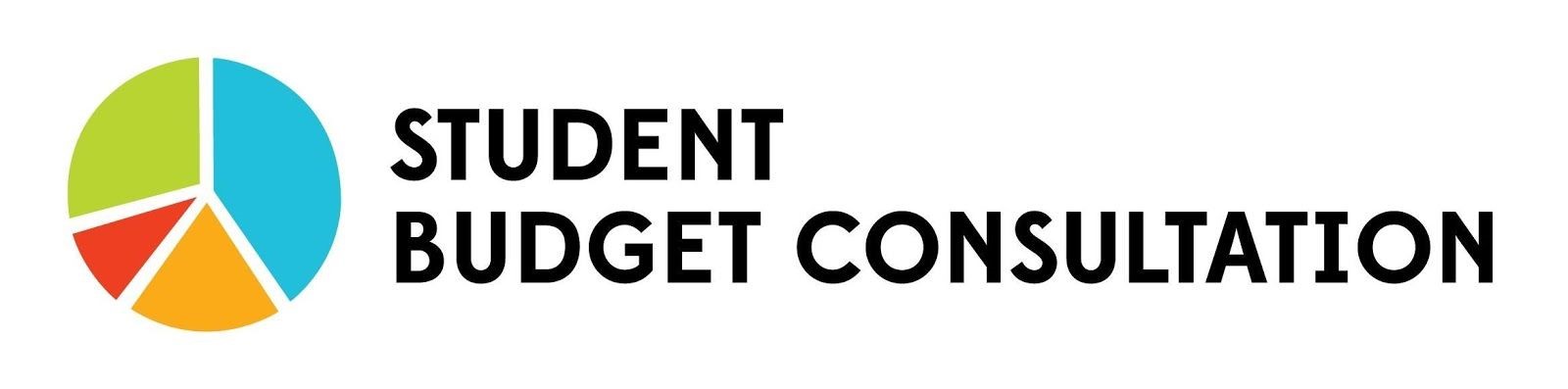 Car costs (maintenance, gas, insurance): $450 Utilities (gas/heating, electricity): $175 Daycare: $170-$400 Other Costs Wedding: $300 (Civil)— $20,000 (reception) Condo/House: $200,000-$400,000 (Canadian average: $250,000) University: $3,330 per year CEGEP: $800 per year (for 2 sessions including books and materials) 